ФОРМАТ ОПИСАНИЯ УРОКА. МОДЕЛЬ «РОТАЦИЯ СТАНЦИЙ»Класс: 1,3  Предмет: Окружающий мирТема: «Богата природа России» 1 класс           «Иван  IV Грозный – первый русский царь» 3 классЦель:1 классзнать:животных, которые обитают на территории России;   понятия «природа», «тайга», «лиственные леса»;животных, которые обитают в Красноярском крае  уметь:обозначать на карте графические рисунки животных;   отличать хвойные деревья от лиственных  деревьев;3 классзнать:как наша страна становится Московской Русью с главным городом Москвой;   как великий князь Иван Грозный провозглашается первым русским царем;уметь:обозначать на карте территорию Московского государства;   описывать царя при работе репродукцией картины И.С. Глазунова «Иван Грозный»;Инструменты проверки достижения результата: игра «Обитатели России» – 1 класс. Условие: если ответ дан правильный – ученик получает зелёного цвета жетон, если не правильно – желтого цвета. По окончании игры подсчитывается количество жетонов зелёного и желтого цвета. Победитель определяется по наибольшему количеству набранных жетонов зеленого цвета.Тест  «Первые князья Руси», 3 класс         1. Кем был Рюрик?        А) варягом б) славянином в) печенегом          2. Кто княжил после Рюрика?        А) Игорь Б) Олег В) Святослав            3. Какого князя убили во время сбора дани?        А) Игорь Б) Олег В) Святослав            4. Какой князь посылал к противнику вестника со словами «Иду на вы!»?             А) Игорь Б) Олег В) Святослав     5. Какой князь ходил войной на Киев?     А) Игорь Б) Олег В) Святослав     6. Какой князь крестил Русь?     А) Святослав Б) Олег В) Владимир      7. В каком году состоялось крещение Руси?     А) 999 Б) 989 В) 988      8. В какой реке происходило крещение Руси?     А) Днепр Б) Днестр В) Дон      9. Кто создатель славянской азбуки?     А) Святослав  Б) княгиня Ольга    В) греки Кирилл и Мефодий    10. Кто из князей прибил щит к вратам Константинополя?      А) Игорь Б) Олег В) СвятославКритерии/показатели/индикаторы оценки достижения результатовТест: «5» — 10 б., «4» — 8 – 9 б., «3» — 6 – 7 б., «2» — 5 и менее балловОсновные этапы урока и планирование времени на каждый этап:Начало урока (постановка задачи): 2  минутРабота на станции 1: 12 минут + 1 минута на переходыРабота на станции 2: 12 минут +1 минута на переходыРабота на станции 3: 12 минут +1 минута на переходыЗавершение урока: 4  минутыМаршруты движения групп по станциямГруппа 1. (1 класс) Учитель	Онлайн	ПроектГруппа 2. (3 класс) Онлайн 	Учитель 	  Проект9.	Организационно-педагогические условие и описание хода урокаНАЧАЛО УРОКАПеред началом урока обучающиеся 1, 3 классов поделены на 2 группы (по классам)1 группа – обучающиеся 1 класса (бейджики зеленого цвета)2 группа – обучающиеся 3 класса (бейджики красного цвета)Обе группы в течение урока проработают на трех станциях, маршрутные листы распечатаны и вручены каждой группе.Маршруты распечатаны, помещены на видное место в классе.Время работы на каждой станции – ограничено.Отсчет времени ведется автоматически, по истечении времени выдает сигнал (группа должна заканчивает работу и переходит к следующей станции)Станции подписаны - «Онлайн»,  «Проект», «Учитель».На каждой станции размещен раздаточный материал для каждой группы – группа садится и, взяв материалы, предназначенные для нее, приступает к работе.Работа начинается со знакомства с инструкцией.Далее ученикам предлагается ознакомиться с маршрутом движения группы, листом оценивания на уроке. Сесть на места на своей станции; дождавшись, когда все рассядутся, учитель запускает отсчет времени для работы на 1-ой станции.Группа 1. (1 класс) Учитель         Онлайн	       ПроектГруппа 1. Станция Учитель1. -Ребята, как называется наша страна?-У каждой страны есть свои символы. Кто мне назовет символы России.-Как выглядит герб России? Из каких цветов состоит флаг?(на листочках раскрасить флаг)-Ребята,  вы сказали,  как велика наша страна, показали на карте.-А чем может «похвалиться» такая большая страна перед  другими странами?-Чем обычно хвалятся люди?  (своим богатством)-А у нашей страны, как вы думаете, есть какие-то богатства?-Хорошо. Ну что ж, предлагаю об этом подумать на сегодняшнем уроке.-И так, мы говорим о нашей стране. А теперь послушайте и доскажите словечко.- Посмотри,
Что находится вокруг?
Небо светло-голубое, 
Солнце светит золотое,
Ветер листьями играет,
Тучка в небе проплывает.
Поле, речка и трава,
Горы, воздух и листва,
Птицы, звери и лиса,
Гром, туманы и роса.
Человек и время года.
Это всё вокруг… (природа)- Теперь подумаем и попробуем сформулировать тему урока. (на доске появляются карточки со словами: Россия,  природа, богатство.)-О чем мы говорим?-Какое слово вы досказали в стихотворении?-А чем хвалятся перед другими?(формулирование темы урока с помощью учителя детьми-И так, тема урока «Богатство природы России»-А какие богатства природы России вы знаете? - Назовите мне, что вы считаете богатством страны? На столе лежат карточки с надписями: животные, водоёмы, леса, поля, луга, степи.2. Работа с картой.-Откройте учебники на стр. 18-19, работа с картой- Рассмотрите внимательно условные обозначения. - Скажите, какие животные обитают на территории России? (дети по цепочке читают названия животных и птиц).-Кто сделает вывод о количестве животных на территории России? -Сколько их? - Как сказать?-Ценны ли они для человека? Чем?- Посмотрите ещё раз на территорию России, на её обитателей.-Что вы можете сказать про дом, среду их обитания. Где они живут?-Значит среда обитания у них у всех разная.-Что еще можно отнести к богатству страны?-Посмотрите на карту внимательнее.-Леса, поля, реки, озера, моря - богатство России!-Какие животные обитают на территории Красноярского края.(с помощью учителя находят территорию Красноярского края и читают названия животных, которые обитают в крае) -Какие же богатства имеет наша страна Россия? (на листочках заполняют схему)                                                  Богатства России животные                                                                     леса, степи, луга, поля                                                       водоемы 3. Работа в тетради с. 48- 49.Выполните задание «Верны ли высказывания» - прочитайте внимательно высказывание. Если верно, то поставьте «+», не верно – «-». Задание – закончи  предложения. Допишите, кого можно встретить и услышать в лесу. И что можно собрать в лесу. (Взаимопроверка, дети обмениваются тетрадями и проверяют задания, по образцу учителя)Работа с картинкой - «Найди спрятанных животных». - Кого из этих из животных можно встретить на территории России, а кого нет?-А сейчас я вам предлагаю поиграть. Игра называется «Обитатели России»Игровое правило: обучающиеся по очереди называют обитателей России.Условие: если ответ дан правильный – ученик получает зелёного цвета жетон, если не правильно – желтого цвета.По окончании игры подсчитывается количество жетонов зелёного и желтого цвета. Победитель определяется по наибольшему количеству набранных жетонов зеленого цвета.Подведение итогов, оценивание.Группа 1. Станция ОнлайнНа станции обучающиеся заходят на образовательную платформу Учи.ру и выполняют предложенные задания. Выполняют задания по теме «Лиственные и хвойные деревья».Группа 1. Станция Проект На этой станции группа выполняет задание. На столах лежат листы, на первом листе написано «Тайга», а на втором – «Лиственный лес». Нужно распределить деревья (лиственные и хвойные), подписать их названия и расселить животных в соответствующую среду обитания.Группа 2. Станция онлайн.На этой станции обучающиеся смотрят видеофильм «Создание Московского государства. Иван Грозный». https://www.youtube.com/watch?v=g64GS6q5jtg Выполняют задания на карточке.Какие города были присоединены к Московскому княжеству?В каком году родился наследник российского престола?Почему Ивана Грозного считали образованным человеком?В каком году Иван Грозный становится царем?Какие ханства присоединил Иван Грозный?Главная цель правления Ивана Грозного.Группа 2. Станция Учитель.Послушайте отрывок стихотворения Мой взор мечтанья оросили: Вновь – там, за башнями Кремля, –  Неподражаемой России Незаменимая земля. - О каком городе России эти стихи?- Какие слова это подтверждают?- Как понимаете слово “святыни”? (Обращение к толковому словарю)- Было очень много небольших, самостоятельных племен, но большим племенем легче было жить и трудиться, защищать свои земли от врагов и племена стали объединяться- Откройте учебник на стр. 22.- И вот появился город… (Москва) - А мы знаем, что Москва сейчас не просто город, но и …(столица нашей Родины.)- Кто сможет объяснить, что такое столица?(Столица – это главный город страны, где находятся президент и правительство, здесь принимают законы, по которым должны жить все люди в государстве.)Прочитайте текст на стр. 22 учебника и выделите причины усиления Москвы.(Коллективное обсуждение)2. На станции Онлайн вы познакомились с первым русским царем.- Чтобы вы хотели о нём узнать?- Кто он – тиран или реформатор? – выдвигает вопрос учитель(работа со словарем – понятия «тиран», «реформатор»)Откройте учебник на стр. 24-26. Поработайте с информацией. Какие дела Иван Грозный сделал для Русского государства, выпишите в тетрадь.- Каким же получился Иван IV?Иван Грозный один из немногих правителей России, который соединил в себе разительные противоположности хорошего и плохого. Как бы то ни было, при всех своих недостатках и пороках, ошибках и преступлениях царь пользовался большой популярностью в народе, перед которой оказались бессильны, как его неудачи, так и влияние времени. Три покоренных царства, новая книга законов – Судебник, новые учреждения по церковным и гражданским делам, новые училища для образования народа, множество новых городов, выгодная торговля русских с иностранными государствами, богатство и пышность, построенных им соборов – все это напоминало русским не пороки, а великие качества царя. Но в тоже время огромное число земель было разорено и опустошено. Многие историки описывают Ивана Грозного, как великого и мудрого царя в первую половину царствования и беспощадного тирана во 2 половину. Группа 2. Станция Проект.На этой станции ребята работают с картой «Московское государство»- Рассмотрите карту Московской Руси. Найди города, которые вошли в её состав с.23.- Каким цветом показана территория Московского государства? Обведите границу.- С какими племенами и странами граничило наше государство в древности? (Мордва, половцы, печенеги, жмудь – племена; Польша, Венгрия – государства.)- Какой город России, из перечисленных ниже, согласно летописям, был первой столицей Древнерусского государства? (Киев, Новгород)Завершение урока.По окончанию урока на станциях необходимо представить проекты.Выступление группАнализ, оценивание.Рефлексия Выберите смайлик, который соответствует вашему состоянию в конце урока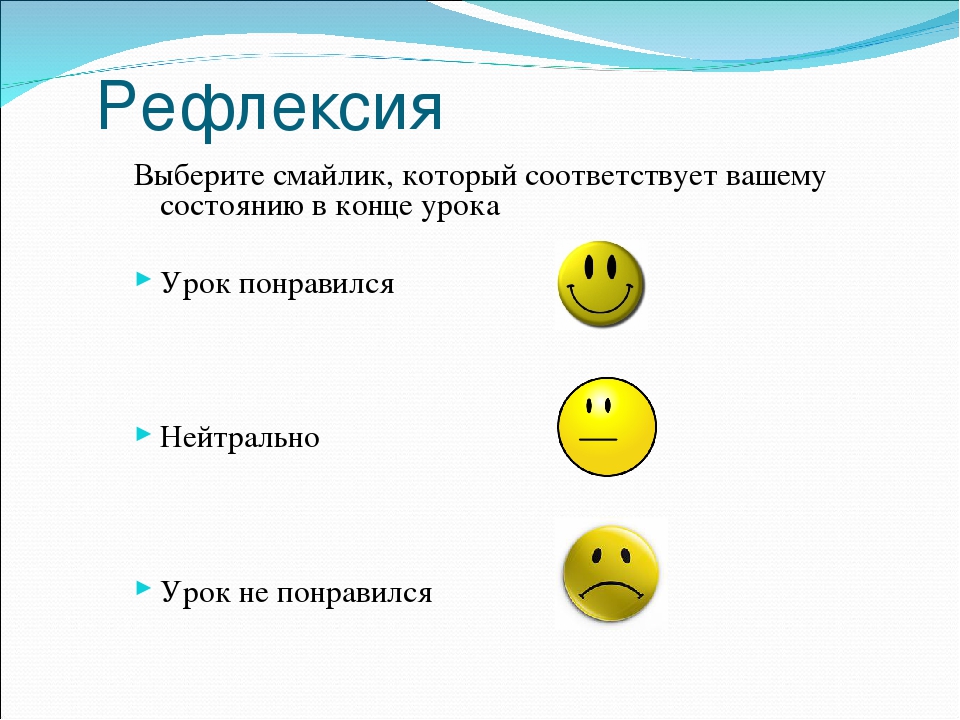 